                                Приложение                                                                   к приказу управления образования                                                   от 28     августа  № 701-1ПЛАН  РАБОТЫ  УПРАВЛЕНИЯ ОБРАЗОВАНИЯ КРЫЛОВСКОГО РАЙОНАНА 2015 -2016 ГОДОРГАНИЗАЦИОННАЯ  ЦИКЛОГРАММА ДЕЯТЕЛЬНОСТИ УО.Прием готовности  образовательных учреждений  к новому  учебному году -     август.Районное совещание педагогических работников  – август.Согласование штатных расписаний, тарификационных списков – сентябрь.Совещание при  начальнике УО (планирование  текущей  работы, контроль  за исполнением  плана поручений) – еженедельно (понедельник).Муниципальный государственно-общественный совет по развитию образования – три раза в год.Совещание с заместителями директоров по учебно-воспитательной работе (пятница).Совещание с заместителями директоров по воспитательной работе ежемесячно (четверг).Совещание с руководителями ДОУ 1 раз в 2 месяца (последний четверг).          9. Совещаний с руководителями образовательных организаций - ежемесячно (среда).                                                                                 10 .Реализация распоряжения Правительства РФ от 30.12.2012 г. № 2620-р: «дорожная карта» изменений в отраслях социальной сферы, направленных на повышение эффективности общего образования – в течение года.ЗАКРЕПЛЕНИЕ КУРАТОРОВ ОБРАЗОВАТЕЛЬНЫХ ОРГАНИЗАЦИЙ.Главный специалист управления образования Л.Г.Черная СОШ № 5,6,7,30,НОШ 15Ведущий специалист управления образования Е.С.Косуля- СОШ № 1,2,3,9,школа интернатВедущий специалист управления образования Е.В.Рябович- СОШ №4,8,10,ООШ 13,14ЗАДАЧИ, СТОЯЩИЕ ПЕРЕД УПРАВЛЕНИЕМ ОБРАЗОВАНИЯ В 2015-2016 ГОДУРЕАЛИЗАЦИЯ ФЕДЕРАЛЬНЫХ, КРАЕВЫХ, МУНИЦИПАЛЬНЫХ ПРОГРАММ АККРЕДИТАЦИЯ И ЛИЦЕНЗИРОВАНИЕ  ОБРАЗОВАТЕЛЬНЫХ ОРГАНИЗАЦИЙТ Е М А Т И К АСОВЕЩАНИЙ РУКОВОДИТЕЛЕЙ ОБРАЗОВАТЕЛЬНЫХ ОРГАНИЗАЦИЙТ Е М А Т И К АСОВЕЩАНИЙ ЗАМЕСТИТЕЛЕЙ ДИРЕКТОРОВ ПО ВОСПИТАТЕЛЬНОЙ РАБОТЕТ Е М А Т И К АСОВЕЩАНИЙ ЗАВЕДУЮЩИХ ДОУКОНТРОЛЬНО-ИНСПЕКЦИОННАЯ ДЕЯТЕЛЬНОСТЬКАДРЫ. АТТЕСТАЦИЯ РУКОВОДЯЩИХ И ПЕДАГОГИЧЕСКИХ КАДРОВПРОВЕДЕНИЕ И ПОДДЕРЖКА  ПРОФЕССИОНАЛЬНЫХ КОНКУРСОВ ПЕДАГОГОВСОЗДАНИЕ БЕЗОПАСНЫХ УСЛОВИЙ ОСУЩЕСТВЛЕНИЯ  ОБРАЗОВАТЕЛЬНОГО  ПРОЦЕССА.ГРАФИККОМПЛЕКСНОГО ИЗУЧЕНИЯ ДЕЯТЕЛЬНОСТИ  АДМИНИСТРАЦИИ ШКОЛ КРЫЛОВСКОГО РАЙОНА НА 2015-2016 ГОД ИНФОРМАЦИОННО-АНАЛИТИЧЕСКАЯ ДЕЯТЕЛЬНОСТЬОРГАНИЗАЦИОННАЯ РАБОТАМОНИТОРИНГИМУНИЦИПАЛЬНАЯ СИСТЕМА ОЦЕНКИ КАЧЕСТВА ОБРАЗОВАНИЯ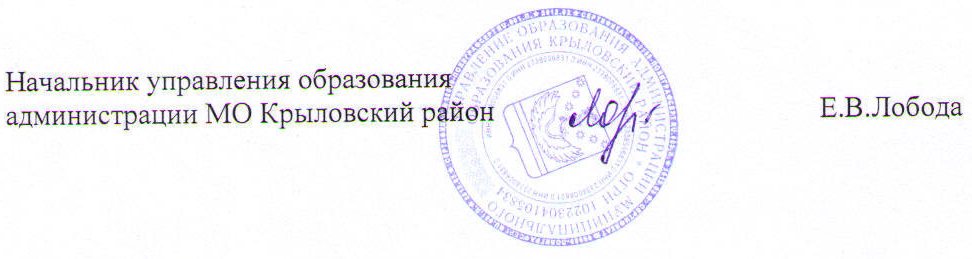 № п/пСодержание мероприятияСроки исполненияИсполнители1.Обеспечение гарантий получения доступного качественного общего образования в соответствии с требованиями федеральных государственных образовательных стандартов общего образованияв течение годаНачальник УОСпециалисты УО2.Освоение федеральных государственных образовательных стандартов общего образования в течение годаНачальник УОСпециалисты УО3.Обеспечение условий для получения общего образования  детьми с ограниченными возможностями здоровья. в течение годаНачальник УОСпециалисты УО4.Внедрение новых образовательных технологий и принципов организации учебного процесса, в том числе с использованием современных информационных и коммуникационных технологийв течение годаНачальник УОСпециалисты УО5.Ведение предпрофильного и профильного обучения, обеспечивающих возможность выбора обучающимися учебного плана с учетом рынка труда, выбора выпускниками будущей профессиив течение годаНачальник УОСпециалисты УО6.Развитие муниципальной системы оценки качества образования в течение годаНачальник УОСпециалисты УО7.Удовлетворение потребности населения в услугах дошкольного образованияв течение годаНачальник УОСпециалисты УО8.Обеспечение условий для полноценного питания школьниковв течение годаНачальник УОСпециалисты УО9.Формирование здоровьесберегающей среды в образовательных учреждениях. Формирование у обучающихся навыков здорового образа жизнив течение годаНачальник УОСпециалисты УО10.Совершенствование системы выявления, поддержки и сопровождения талантливых детейв течение годаНачальник УОСпециалисты УО11.Повышение качества проводимой профилактической работы по предупреждению правонарушений и преступлений, безнадзорности и наркомании несовершеннолетних. Ведения банка данных семей, находящихся в социально опасном положении.в течение годаНачальник УОСпециалисты УО12.Обеспечение пожарной и антитеррористической безопасности образовательных организацийв течение годаНачальник УОСпециалисты УО13.Формирование современной инфраструктуры образовательных организацийв течение годаНачальник УОСпециалисты УО14.Повышение статуса педагога, выявление творческих и талантливых педагогических работников, их мотивация на участие в региональных и муниципальных конкурсахв течение годаНачальник УОСпециалисты УО15.Повышение квалификации педагогических работников через организацию курсовой подготовкив течение годаНачальник УОСпециалисты УО16Организация  психолого-педагогического сопровождения участников образовательного процессав течение годаНачальник УОСпециалисты УО1.Национальная образовательная инициатива "Наша новая школа"в течение годаНачальник УОСпециалисты УО2.Краевая программа «Развитие образования в 2015 году»в течение годаНачальник УОСпециалисты УО3Муниципальная программа Крыловского района «Развитие образования»в течение годаНачальник УОСпециалисты УО4.Государственной программе Краснодарского края "Доступная среда" в течение годаНачальник УОСпециалисты УО№п/пНаименование  образовательного учрежденияСрокИсполнители1.МБОУ СОШ №14 кварталЕ.Э. Симонян2.МБОУ СОШ№24 кварталЕ.Э. Симонян№ п/пСодержание мероприятияСроки исполненияИсполнители Об итогах летней оздоровительной кампании 2015 года.О подготовке мероприятий по празднованию Дня учителя.Об итогах тарификации.Об итогах проверки образовательных учреждений к началу учебного годасентябрьНачальник УОСпециалисты УООб охвате горячим питанием обучающихся.Анализ соблюдения правил приема в общеобразовательные организации.Об организации внеурочной занятости обучающихся на 2015-2016 учебный год.О подготовке к муниципальным  конкурсам профессионального мастерства «Учитель года», «Воспитатель года».октябрьНачальник УОСпециалисты УОО результатах работы ОО по разработке образовательной программы ФГОС ООО.О состоянии работы общеобразовательных учреждений по профилактике ДДТТ. правонарушений несовершеннолетних.О соблюдении безопасных условий в период проведения массовых мероприятий и каникул.Об организации школьного и муниципального этапов Всероссийской олимпиады школьниковноябрьНачальник УОСпециалисты УОИнформация об итогах проведении муниципального этапов краевой и всероссийской олимпиады школьников, об участии в региональном этапе.О завершении финансового годаО соблюдении безопасных условий в период проведения массовых мероприятий и каникул.декабрьНачальник УОСпециалисты УОИтоги ведомственного контроляв течение годаНачальник УОСпециалисты УООб итогах деятельности ОО за 1 полугодие 2015-2016 учебного года.О состоянии подростковой преступности на территории Крыловского района в 2015 году. О проведении мероприятий, направленных на профилактику общественно опасных деяний среди несовершеннолетних и в их отношении.январьНачальник УОСпециалисты УООб охвате горячим питанием обучающихсяО выполнении муниципального задания за 2015 год, особенности исполнения в 2016 году.февральНачальник УОСпециалисты УОО подготовке к ГИА в 2015 году.О соблюдении безопасных условий в период проведения массовых мероприятий и каникул.мартНачальник УОСпециалисты УООб организации летней оздоровительной компанииО подготовке к внедрению ФГОС ООО.Организация и проведение государственной итоговой аттестации выпускников 9-х и 11-х классов.апрельНачальник УОСпециалисты УООб организации летней оздоровительной компании.О проведении торжественных выпускных мероприятий.О подготовке образовательных организаций к началу учебного годамайНачальник УОСпециалисты УОО проведении торжественного вечера выпускниковОб итогах учебного года.Об итогах плановых проверок по вопросам образовательной деятельности.О задачах на следующий учебный год.О проведении августовского совещания педагогических работников.а.июньНачальник УОСпециалисты УОАнализ состояния правонарушений и преступлений несовершеннолетних за I полугодие 2016 года.Об организационном начале учебного года.О проведении августовского совещания педагогических работников.О комплектовании 1 и 10 классов.Об участии в конкурсах педагогических работников и организаций.О задачах ОО по вопросам организации индивидуального обучения больных детей и детей-инвалидов на дому в 2015-2016 учебном году;августНачальник УОСпециалисты УОТ Е М А Т И К АСОВЕЩАНИЙ ЗАМЕСТИТЕЛЕЙ ДИРЕКТОРОВ ПО УЧЕБНОЙ РАБОТЕТ Е М А Т И К АСОВЕЩАНИЙ ЗАМЕСТИТЕЛЕЙ ДИРЕКТОРОВ ПО УЧЕБНОЙ РАБОТЕТ Е М А Т И К АСОВЕЩАНИЙ ЗАМЕСТИТЕЛЕЙ ДИРЕКТОРОВ ПО УЧЕБНОЙ РАБОТЕТ Е М А Т И К АСОВЕЩАНИЙ ЗАМЕСТИТЕЛЕЙ ДИРЕКТОРОВ ПО УЧЕБНОЙ РАБОТЕО развитие муниципальной системы оценки качества образованияоктябрьНачальник УОСпециалисты УОО подготовке документационного обеспечения государственной итоговой аттестации выпускников 9-х и 11-х классовноябрьНачальник УОСпециалисты УОО работе ОО по профилактике неуспеваемости и необучаемости школьников в 2015-2016 учебном годуИтоги работы за 1 полугодие и задачи на следующий годдекабрьНачальник УОСпециалисты УООб итогах муниципального этапа Всероссийской олимпиады школьниковянварьНачальник УОСпециалисты УООб организации и проведении государственной итоговой аттестации выпускников 9-х и 11-х классов в соответствии с новыми нормативно-правовыми документамифевральНачальник УОСпециалисты УОО контроль  работы  ОУ по сохранению контингента учащихся (Закон РФ «Об
образовании в Российской Федерации» )мартНачальник УОСпециалисты УОО создание условий для получения учащимися качественного   образования   с   учетом   их индивидуальных возможностей и интересов.апрельНачальник УОСпециалисты УОО организация работы по подготовке к итоговой аттестации выпускников школ..майНачальник УОСпециалисты УООб итогах ЕГЭ и ГИА-9  2016 года и задачах на 2017 годавгустНачальник УОСпециалисты УО« Подведение итогов летней оздоровительной кампании. Задачи воспитательной работы  на 2015-2016 учебный год»    сентябрьО.В.Артеменко« Профилактика суицидального поведения учащихся. Подготовка к осенним каникулам»  октябрьО.В.Артеменко«Подготовка к новогодним мероприятиям. Мероприятия  по профилактике детского дорожно-транспортного травматизма среди учащихся в период зимних каникул» декабрьО.В.Артеменко«Патриотическая работа в школах. Подготовка к месячнику оборонно-массовой и военно-патриотической работы  январьО.В.Артеменко«О совершенствовании деятельности штабов воспитательной работы в образовательных учреждениях» февральО.В.Артеменко«Профилактика  экстремизма в образовательных учреждениях.  Анализ плана работы  на  весенние  каникулы»  мартО.В.Артеменко«Организация летнего отдыха в образовательных учреждениях, формы отдыха и занятости учащихся» апрельО.В.Артеменко1 « Реализация ФГОС ДО : проблемы и перспективы»сентябрь-октябрьЕ.А.Андреева2« Современные подходы к развитию системы дошкольного образования  муниципального образования Крыловский район»ноябрь- декабрьЕ.А.Андреева3 « Повышение качества работы с детьми  по формированию начал гражданственности и патриотизма  в дошкольных организациях»февраль- мартЕ.А.Андреева4« Об организации летней оздоровительной работы с детьми и подготовке к новому учебному году»апрель - майЕ.А.Андреева5 «Нормативно- правовое обеспечение функционирования и развития дошкольной организациииюль-августЕ.А.Андреева№ п/пСодержание мероприятияСроки исполненияИсполнители Контроль за соблюдением законодательства по приему граждан в ОО (Закон РФ «Об образовании в Российской Федерации» )в течение годаНачальник УОСпециалисты УООрганизация ТПМПК по выявлению детей, имеющих отклонения в развитии. Устройство этих детей в коррекционные   учреждения   по   желанию родителей, организация обучения на домув течение годаНачальник УОСпециалисты УОАнализ успеваемости и посещаемости учащихся общеобразовательных школв течение годаНачальник УОСпециалисты УОАнализ  поступления   выпускников XI классов в ВУЗы и ССУЗы, УНПО в течение годаНачальник УОСпециалисты УОАнализ трудоустройства выпускников XI классов общеобразовательных учрежденийв течение годаНачальник УОСпециалисты УОАнализ обеспеченности учащихся учебникамив течение годаНачальник УОСпециалисты УОКомплектование дошкольных образовательных учреждений в течение годаНачальник УОСпециалисты УОПроверка в школах по мере выезда:- охват детей обучением в 1-11 классах;- сохранность контингента учащихся;- движение учащихся;- организация     индивидуального     обучения
нуждающихся детей на дому;-подвоз   учащихся   к   школе   (соответствие
организации подвоза требованиям безопасности);-организация   горячего   питания   учащихся,
соблюдение санитарно-гигиенических норм на
пищеблоках;-соблюдение требований СанПиН при составлении расписаний уроков;-анализ состояния здоровья детей;-посещение уроков;в течение годаНачальник УОСпециалисты УОДень специалиста:СОШ № 2СОШ № 5-МКШСОШ№ 9-МКШСОШ № 30ООШ№14-МКШООШ№13-МКШв течение годаНачальник УОСпециалисты УОДень куратораСОШ№ 5-МКШСОШ № 6 СОШ № 7-МКШСОШ № 8-МКШСОШ № 10-МКШООШ № 15-МКШв течение годаНачальник УОСпециалисты УОТематическое инспектирование работы ОУ по вопросам:организация приема детей в 1-е  классы;организация питания учащихся;подготовка учащихся 11-х классов к сдаче экзаменов в форме и по материалам ЕГЭорганизация получения образования в форме обучения на домуконтроль соблюдения порядка выдачи документов об образованииконтроль преподавания предметов МБОУ СОШ контроль за ведением основной школьной документации, выполнением программного материала  (классные журналы)в течение годаСпециалистыЕ.С.КосуляЕ.В.РябовичЛ.Г.ЧернаяО.В.АртеменкоТематическое инспектирование ДОУ:-организация питания в дошкольных организациях, соблюдение СаНПин при организации питания;-соблюдение законодательства при приеме детей в дошкольные учреждения;-выполнение основной образовательной программы дошкольного образования за 1 полугодие учебного года;-локальные нормативно-правовые акты дошкольной образовательной организации в соответствии с действующим законодательством;-организация работы по духовно-нравственному воспитанию детей в ДОУ;-функционирование групп кратковременного пребывания и групп семейного воспитания;-организация образовательного процесса в дошкольной организации;-охрана жизни и здоровья детей в летний период;-организация питания в дошкольных учрежденияхв течение годаЕ.А.АндрееваКонтроль соблюдения лицензионных нормативов  в ОУ районав течение годаНачальник УОСпециалисты УООрганизация и проведение аттестации педагогических и руководящих кадровв течение годаНачальник УОСпециалисты УОКонтроль и организация подготовки муниципальных ОУ к новому учебному году и отопительному сезонув течение годаНачальник УОСпециалисты УОКонтроль за ходом летней оздоровительной кампаниив течение годаНачальник УОСпециалисты УООсуществление контроля за соблюдением процедуры аттестациив течение годаНачальник УОСпециалисты УООрганизация питания в дошкольных образовательных учрежденияхв течение годаНачальник УОСпециалисты УООрганизация и контроль летних оздоровительных мероприятий в дошкольных образовательных учрежденияхв течение годаНачальник УОСпециалисты УОКонтроль за организацией  каникулв течение годаНачальник УОСпециалисты УОКонтроль за индивидуальным обучением на домув течение годаНачальник УОСпециалисты УООрганизация работы по реализации мероприятиймодернизации общего образованияв течение годаНачальник УОСпециалисты УОКонтроль за организацией и проведением месячника оборонно-массовой и военно-спортивной работыв течение годаНачальник УОСпециалисты УОКонтроль за созданием условий в образовательных учреждениях по обеспечению 100% горячим питанием и соблюдения СанПиН при организации питания в образовательных учрежденияхв течение годаНачальник УОСпециалисты УОКонтроль за подготовкой пищеблоков к обеспечению учащихся горячим питаниемв течение годаНачальник УОСпециалисты УОКонтроль за эффективным использованием оборудования, полученного в рамках  модернизации общего образования и эффективным    использованием трафика сети Интернет, локальных вычислительных сетейв течение годаНачальник УОСпециалисты УОКонтроль за реализацией ФГОС начального общего образования, организацией внеурочной деятельностив течение годаНачальник УОСпециалисты УОКонтроль за наполняемостью школьных сайтовв течение годаНачальник УОСпециалисты УОПроверка приведения школьных сайтов в соответствие с Федеральным Законом от 29.12.2013 № 273 «Об образовании в Российской Федерации», постановлением правительства РФ от 10.07.2013 № 582 «Об утверждении Правил размещения на официальном сайте ОО в информационно-телекоммуникационной сети «Интернет» и обновления информации об ОО»в течение годаНачальник УОСпециалисты УОКонтроль за приведением локальных актов в соответствие с законодательством в части ст.28,30 Федерального Закона от 29.12.13 № 273 «Об образовании в Российской Федерации»в течение годаНачальник УОСпециалисты УОПроверка должностных инструкций всех категорий работников ООв течение годаНачальник УОСпециалисты УОКонтроль за исполнением приказа Минобрнауки от 14.06.2013 № 462 «О проведении самообследования образовательной организации»в течение годаНачальник УОСпециалисты УОКонтроль за соблюдением в образовательных учреждениях ФЗ от 27.07.2006 № 152-ФЗ «О персональных данных», в ред. ФЗ от 27.07.2010 № 227в течение годаНачальник УОСпециалисты УОКонтроль за заполнением таблиц на сайте КПМОв течение годаНачальник УОСпециалисты УООрганизация контроля за преподаванием истории, обществознания и кубановеденияв течение годаНачальник УОСпециалисты УОКонтроль за оказанием ОО дополнительных платных образовательных услугв течение годаНачальник УОСпециалисты УОКонтроль за исполнением в ОО ст.65 и 331 Трудового кодекса Российской Федерациив течение годаНачальник УОСпециалисты УОКонтроль за организацией профориентационной работы в ООв течение годаНачальник УОСпециалисты УОКонтроль за организацией в ОО целевого приема в ВУЗыв течение годаНачальник УОСпециалисты УОКонтроль за исполнением предписаний ОГПН, СЭС, ОГИБДДв течение годаНачальник УОСпециалисты УОКонтроль за проведением дня охраны труда в ОУв течение годаНачальник УОСпециалисты УОКонтроль работы школьных автобусовв течение годаНачальник УОСпециалисты УО№ п/пСодержание мероприятияСроки исполненияИсполнители 1Аттестация  13 педагогических работниковоктябрьЕ.Э. Симонян2Аттестация  12 педагогических работниковноябрьЕ.Э. Симонян3Аттестация 9 педагогических работниковдекабрьЕ.Э. Симонян4Аттестация 1 педагогического работникаянварьЕ.Э. Симонян5Аттестация  1 педагогического  работникамартЕ.Э. Симонян№п/пСодержание мероприятияСроки исполненияИсполнители 2Установочный семинар для участников муниципального этапа всероссийского конкурса «Учитель года – 2016», «Воспитатель года – 2016»Октябрь-ноябрьМетодический кабинетР.М.Айнулин4Муниципальный этап всероссийского конкурса «Учитель года – 2016», «Воспитатель года – 2016»Ноябрь-декабрьМетодический кабинетР.М.Айнулин5Подготовка документов и консультирование участников краевого этапа всероссийского конкурса «Учитель года – 2016», «Воспитатель года – 2016»март 2016 годаМетодический кабинетР.М.Айнулин6Конкурсный отбор лучших учителей Методический кабинетР.М.Айнулин7Мастер-классы, семинары, презентации опыта победителей и призеров профессиональных конкурсов педагоговв течение годаМетодический кабинетР.М.Айнулин№п/пСодержание мероприятияСроки исполненияИсполнители 1Реализация ведомственной целевой программы «Комплексная  безопасность образовательного процесса».в течение годаИ.В.КлочковВ.Н.Кочур2Обследование школьных маршрутов.Август-сентябрьИ.В.КлочковВ.Н.Кочур3Организация технического осмотра школьных автобусов.августИ.В.КлочковВ.Н.Кочур4Проведении акции «Внимание Дети!»сентябрьИ.В.КлочковВ.Н.Кочур5Проведение декады безопасности.сентябрьИ.В.КлочковВ.Н.Кочур6Инспекционный контроль по соблюдению  требований перевозки учащихся.октябрьИ.В.КлочковВ.Н.Кочур7Осеннее обследование зданий и сооружений.октябрьИ.В.КлочковВ.Н.Кочур8Аттестация  по  охране труда вновь  назначенных руководителей ОО, учителей работающих в кабинетах повышенной опасности.октябрьИ.В.КлочковВ.Н.Кочур9Смотр -конкурс по охране труда среди ОО.Подготовка зданий к работе в зимних целях.ноябрьИ.В.КлочковВ.Н.Кочур10Подведение итогов работы ОО по охране труда.декабрьИ.В.КлочковВ.Н.Кочур11Мероприятия по безопасному проведению Новогодних праздников.декабрьИ.В.КлочковВ.Н.Кочур12Инспекционный контроль по проведению в ОО  Антитеррористической защищенности.январьИ.В.КлочковВ.Н.Кочур13Обучение руководителей детских лагерей по охране трудамайИ.В.КлочковВ.Н.Кочур14Организация работы в летних оздоровительных лагерях по соблюдению правил дорожного движения, правил поведения на воде, пожарной безопасности.июньИ.В.КлочковВ.Н.Кочур15Обеспечение безопасности в  вечернее время.в течение года.И.В.КлочковВ.Н.Кочур№п/пОбразовательные организацииСроки исполненияИсполнители 1МБОУ СОШ №1октябрьЕ.С.Косуля2МБОУ ООШ № 9-МКШфевральЕ.С.Косуля3МБОУ СОШ № 4-МКШмартЕ.В.Рябович№ п/п№ п/пСодержание мероприятияСроки исполненияСроки исполненияИсполнители Подготовка информационно-аналитических материаловПодготовка информационно-аналитических материаловПодготовка информационно-аналитических материаловПодготовка информационно-аналитических материаловПодготовка информационно-аналитических материаловПодготовка информационно-аналитических материаловАнализ отнесения ОО к группам по оплате труда руководителей.Анализ отнесения ОО к группам по оплате труда руководителей.августЕ.В.ЛободаЕ.В.ЛободаРезультаты зачисления детей в МДОУ.Результаты зачисления детей в МДОУ.август-сентябрьЕ.А.АндрееваЕ.А.АндрееваАнализ комплектования первых и десятых классовАнализ комплектования первых и десятых классовсентябрьСпециалисты УОСпециалисты УОАнализ состояния специального (коррекционного) образования Анализ состояния специального (коррекционного) образования сентябрьЕ.С.КосуляЕ.С.КосуляИнформация об устройстве выпускников 9 и 11 классовИнформация об устройстве выпускников 9 и 11 классовсентябрьЕ.С.КосуляЕ.С.КосуляАнализ публичных отчетов деятельности образовательных организаций за 2014-2015 учебный годАнализ публичных отчетов деятельности образовательных организаций за 2014-2015 учебный годсентябрь-октябрьЕ.В.Лобода Е.В.Лобода Анализ  деятельности ОО за 2014-2015  учебный годАнализ  деятельности ОО за 2014-2015  учебный годсентябрьЕ.С.КосуляЕ.С.КосуляИнформация о необучающихся, регулярно и систематически пропускающих учебные занятия Информация о необучающихся, регулярно и систематически пропускающих учебные занятия 20 сентября5 ноября15 января5 апреля15 июняЕ.С.КосуляЕ.С.КосуляАнализ комплектования МБДОУАнализ комплектования МБДОУфевральоктябрьЕ.А.АндрееваЕ.А.АндрееваАнализ кадрового резерва на руководящие должности подведомственных учрежденийАнализ кадрового резерва на руководящие должности подведомственных учрежденийфевральМетодический кабинетР.М.Айнулин,Методический кабинетР.М.Айнулин,Итоги реализации ФГОС НООИтоги реализации ФГОС НООмартЛ.Г.ЧернаяЕ,В.РябовичЛ.Г.ЧернаяЕ,В.РябовичАнализ материалов, представленных по выдвижению на награждение педагогических и руководящих работников.Анализ материалов, представленных по выдвижению на награждение педагогических и руководящих работников.майМетодический кабинет  Р.М.Айнулин,Методический кабинет  Р.М.Айнулин,Анализ итогов аттестации  педагогических работников.Анализ итогов аттестации  педагогических работников.майМетодический кабинетР.М.АйнулинМетодический кабинетР.М.АйнулинАнализ повышения квалификации педагогических и руководящих работников.Анализ повышения квалификации педагогических и руководящих работников.майМетодический кабинет Р.М.Айнулин,Методический кабинет Р.М.Айнулин,Анализ результатов деятельности ОО  за 2015-2016учебный год.Анализ результатов деятельности ОО  за 2015-2016учебный год.майЕ.С.КосуляЕ.С.КосуляАнализ результатов деятельности МДОУ  за 2015-2016 учебный год.Анализ результатов деятельности МДОУ  за 2015-2016 учебный год.майЕ.А.АндрееваЕ.А.АндрееваАнализ деятельности ДДТ за  2015-2016 учебный год.Анализ деятельности ДДТ за  2015-2016 учебный год.майО.В.АртеменкоО.В.АртеменкоИнформация о мерах по профилактике необучения, безнадзорности и правонарушений среди несовершеннолетних в 2015/2016учебном году»Информация о мерах по профилактике необучения, безнадзорности и правонарушений среди несовершеннолетних в 2015/2016учебном году»июньО.В.АртеменкоО.В.АртеменкоИнформация о семьях несовершеннолетних, состоящих на учете ОПДН, КДН иЗП  Информация о семьях несовершеннолетних, состоящих на учете ОПДН, КДН иЗП  ежеквартальноО.В.АртеменкоО.В.АртеменкоИнформационно-аналитические материалы  по запросам Министерства образования Краснодарского края.Информационно-аналитические материалы  по запросам Министерства образования Краснодарского края.по запросуСпециалисты УОСпециалисты УОО проведении работы по  медиабезопасности,  противодействию терроризма и экстремизма в молодежной среде,  профилактике суицидальных проявлений среди несовершеннолетних, социально обусловленных заболеваний, употребления психоактивных веществ несовершеннолетними, О проведении работы по  медиабезопасности,  противодействию терроризма и экстремизма в молодежной среде,  профилактике суицидальных проявлений среди несовершеннолетних, социально обусловленных заболеваний, употребления психоактивных веществ несовершеннолетними, в течение годаО.В.АртеменкоО.В.АртеменкоАнализ информации о проведении (проведенных) ремонтов в ОО.Анализ информации о проведении (проведенных) ремонтов в ОО.В течение годаИ.В.КлочковИ.В.КлочковАнализ информации об инновационной деятельности, осуществляемой в ОО.Анализ информации об инновационной деятельности, осуществляемой в ОО.в течение годаСпециалисты УОСпециалисты УОАнализ состояния здоровья обучающихся и воспитанников Анализ состояния здоровья обучающихся и воспитанников ежемесячноежеквартальноза годЕ.В.РябовичЕ.В.РябовичАнализ выполнения муниципальных заданий учреждениямиАнализ выполнения муниципальных заданий учреждениямиежеквартальноСпециалисты УОСпециалисты УОДистанционное образование детей-инвалидов, нуждающихся в обучении на домуДистанционное образование детей-инвалидов, нуждающихся в обучении на домув течение годаЕ.В.РябовичЕ.В.РябовичРезультаты деятельности районных методических объединенийРезультаты деятельности районных методических объединенийв течение годаМетодический кабинетР.М.АйнулинМетодический кабинетР.М.АйнулинИтоги исполнения муниципальных целевых программИтоги исполнения муниципальных целевых программв течение годаНачальник УОСпециалисты УОНачальник УОСпециалисты УОО проведении работы по профилактике детского дорожно-транспортного травматизмаО проведении работы по профилактике детского дорожно-транспортного травматизмав течение годаВ.Н.КочурВ.Н.КочурМероприятияСрокиОтветственныеСЕНТЯБРЬОбновление школьных сайтов1-2 неделяЛ.Г.ЧернаяКорректировка паспортов учебных кабинетов1-2 неделяМетодический кабинетР.М.АйнулинПланирование работы на 4 квартал 2014 года1неделяЕ.С.КосуляОКТЯБРЬВыдача бланков регистрации ЕГЭ1неделяЕ.С.КосуляРазработка плана ИРР о порядке ЕГЭ, плана подготовки и проведения ЕГЭ1неделяЕ.С.КосуляУтверждение перечня мероприятий по подготовке и проведению ГИА2 неделяЕ.С.КосуляШкольный этап олимпиад (8-11 кл.)2-3 неделяМетодический кабинетР.М.АйнулинОрганизация профориентационной работы  в ОО. Контроль за проведением ярмарок вакансий и Дней профессий в ОО4 неделяЛ.Г.ЧернаяНОЯБРЬСобеседование с заместителями директоров по УР. Итоги 1 четверти.1неделяНачальник УОСпециалисты УОРазработка плана мероприятий МОУО по работе со слабоуспевающими учащимися 9-х, 11-х  классов2неделяЕ.С.КосуляМуниципальный этап Всероссийской олимпиады (7-11 кл.)3-4неделяМетодический кабинетР.М.АйнулинДЕКАБРЬПланирование работы УО на 1 квартал 2016 года1неделяЕ.С.КосуляРБД  ГИА-91неделяЕ.В.РябовичРазработка и утверждение муниципальных документов по организации и проведении ГИА-91неделяЕ.В.РябовичПроведение независимой оценки качества работы организаций2 неделяЛ.Г.ЧернаяУтверждение муниципальных заданий ДО на 2016 год2 неделяЕ.А.АндрееваПодготовка к сдаче статистического отчета № 85-К3 неделяЕ.А.АндрееваПосещение новогодних утренников в ДОУ4 неделяЕ.А.АндрееваЯНВАРЬКраевые олимпиады3 неделяМетодический кабинетР.М.АйнулинШкольный этап краевых олимпиад для младших школьников (6-8 кл.)3 неделяМетодический кабинетР.М.АйнулинСоревнования по стрельбе из пневматической винтовки4 неделяМетодический кабинетР.М.АйнулинПодготовка папки муниципального образования о состоянии сети дошкольного образования в Крыловском районе4 неделяЕ.А.АндрееваФЕВРАЛЬЗональный этап краевой научно-практической конференции «Эврика» (ст-ца Павловская)2 неделяМетодический кабинетР.М.АйнулинПрезидентские состязания3 неделяМетодический кабинетР.М.АйнулинПроведение смотра физической подготовленности допризывной молодежи4 неделяМетодический кабинетР.М.Айнулин                                      МАРТ                                                       МАРТ                                                       МАРТ                 Собеседование с заместителями директоров по УР по итогам 3 четверти.2 неделяНачальник УОСпециалисты УОПланирование работы УО на 2 квартал 2016 года1 неделяЕ.С.КосуляПосещение утренников в ДОУ1 неделяЕ.А.АндрееваАПРЕЛЬОбучение организаторов ЕГЭ3 неделяЕ.С.КосуляМАЙОрганизация и проведение:государственной итоговой аттестации (досрочная, ГВЭ, ОГЭ, ЕГЭ)в течение месяцаЕ.С.КосуляЕ.В.РябовичОбучение организаторов ГИА-93 неделяЕ.В.РябовичПроведение опроса родителей о качестве дошкольного образования 4 неделяЕ.А.АндрееваИЮНЬОрганизация и проведение государственной итоговой аттестациив течение месяцаЕ.С.КосуляЕ.В.РябовичПланирование работы УО на 3 квартал 2015 года1 неделяЕ.С.КосуляПодготовка дошкольных учреждений к смотру-конкурсу «На лучшее дошкольное учреждение»4 неделяЕ.А.АндрееваКомплектование дошкольных организаций на 2015-2016 учебный год4 неделяЕ.А.АндрееваИЮЛЬАнализ результатов ГИА-91 неделяЕ.В.РябовичАнализ ЕГЭ1 неделяЕ.С.КосуляАнализ воспитательной работы  за 2015-2016 учебный год1 неделяО.В.АртеменкоАнализ работы РМК за 2015-2016 учебный год2 неделяР.М.АйнулинАнализ работы дошкольных учреждений за 2015-2016 учебный год2 неделяЕ.А.АндрееваОбновление нормативно-правовой базы к новому учебному году3 неделяЛ.Г.ЧернаяАВГУСТТарификация ОУ3 неделяЕ.В.ЛободаОрганизация и проведение:- августовского совещания педработников4 неделяПроведение подворовых обходовв течение месяцаООПроверка готовности ДО к новому учебному году3 неделяЕ.В.ЛободаДоукомплектование дошкольных учреждений4 неделяЕ.А.Андреева№Содержание мероприятияСроки исполненияИсполнители Мониторинг работы сайтов образовательных организацийежеквартальноЛ.Г.ЧернаяМониторинг обеспеченности учебной литературой муниципальных общеобразовательных организаций июньО.Г.ПетроваМониторинг реализации федеральных государственных образовательных стандартов начального и основного  общего   образования в муниципальных общеобразовательных организацияхмайсентябрьЛ.Г.ЧернаяМониторинг по движению обучающихся общеобразовательных   организациймартмайоктябрьдекабрьЕ.С.Косуля Мониторинг детей «группы риска»ежеквартальноО.В.АртеменкоМониторинг качества образования в образовательных организацияхв течение годаЛ.Г.ЧернаяМониторинг организации питания в образовательных организацияхпо отдельному графикуЕ.В.РябовичМониторинг случаев травмирования обучающихся и воспитанников образовательных организацияхежеквартальноО.В.АртеменкоМониторинг оздоровления отдыха и занятости  детейв течение годаО.В.АртеменкоМониторинг числа детей вынужденных переселенцев из УкраиныеженедельноЕ.С.Косуля№Содержание мероприятияСроки исполненияИсполнители 1Разработка критериев МСОКО для ООсентябрьНачальник УОСпециалисты УО2Оценка качества предоставляемой муниципальной услугив течение годаЕ.С.Косуля3Оценка деятельности образовательных учреждений в рамках МСОКОфевраль–июньЕ.С.Косуля